ABOUT THE STUDENT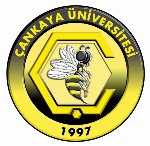 ÇANKAYA UNIVERSITYGraduate School Of Social SciencesPh. D Thesis Proposal FormDepartment:Ph. D Program:Name-Surname:Student Number:Supervisor:Co-Supervisor:Thesis Title (Turkish):Thesis Title (English):Abstract:Keywords:1. About the thesis topic :1. About the thesis topic :2. Hypothesis to be tested and aims:2. Hypothesis to be tested and aims:3. Research plan and methods:3. Research plan and methods:4. About the data:4. About the data:5. Conclusions expected:5. Conclusions expected:6. Contributions of the thesis to relevant literature:6. Contributions of the thesis to relevant literature:7. References:7. References:8. About the facilities/sources needed  to conduct the thesis  (sources, laboratory, etc):8. About the facilities/sources needed  to conduct the thesis  (sources, laboratory, etc):9. About the necessary permission from Ethics Commission to be able to conduct the study (if any):9. About the necessary permission from Ethics Commission to be able to conduct the study (if any):Student Signature Supervisor Signature 